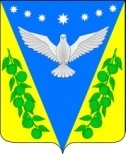 Совет Успенского сельского поселенияУспенского районаРЕШЕНИЕ30 сессияот 23.03.2021 года                                                                                           № 114с. УспенскоеОб утверждении перечня автомобильныхдорог общего пользования местного значенияВ соответствии с положениями Федерального закона от 08.11.2007 года № 257-ФЗ «Об автомобильных дорогах и о дорожной деятельности в Российской Федерации и о внесении изменений в отдельные законодательные акты Российской Федерации», Федерального закона от 06.10.2003 года №131-ФЗ «Об общих принципах организации местного самоуправления в Российской Федерации», Постановления Правительства РФ от 28.09.2009 года №767 «О классификации автомобильных дорог в Российской Федерации», Приказа Минтранса РФ от 07.02.2007 №16 «Об утверждении Правил присвоения автомобильным дорогам идентификационных номеров», Уставом Успенского сельского поселения Успенского района, Совет Успенского сельского поселения р е ш и л :Утвердить Перечень автомобильных дорог общего пользования местного значения Успенского сельского поселения Успенского района согласно приложению (Приложение №1).Признать утратившим силу решение Совета Успенского сельского поселения от 19.06.2009г. № 301 «Об утверждении перечня автомобильных дорог общего пользования местного значения».3. Опубликовать настоящее решение в средствах массовой информации и разместить на официальном сайте администрации Успенского сельского поселения Успенского района.4.  Контроль за выполнением настоящего решения возложить на председателя постоянной комиссии по социально-экономическим вопросам и бюджету, финансам, налогам и распоряжению муниципальной собственностью Совета Успенского сельского поселения Успенского района Н.М. Молдованенко.5. Решение вступает в силу со дня его принятия.Глава Успенского сельского поселения Успенского района                                                                      Н.Н. БуркотПредседатель Совета Успенского сельского поселенияУспенского района                                                                                         С.И. ШвабПриложение к решению Совета Успенского сельского поселения Успенского района от 23.03.2021 г. № 114ПЕРЕЧЕНЬавтомобильных дорог общего пользования местного значенияУспенского сельского поселения Успенского районаГлава Успенского сельского поселения  Успенского района									Н.Н.Буркот                                                                  №п/пНаименование автомобильной дорогиИдентификационный номерПротяженность, кмпос. Мичуринскийпос. Мичуринскийпос. Мичуринскийпос. Мичуринский1 Железнодорожная будка 03-656-443-ОП-МП-010.9802 ул Восточная 03-656-443-ОП-МП-020.4253 ул Гагарина 03-656-443-ОП-МП-030.2654 ул Горького 03-656-443-ОП-МП-040.5205 ул Заводская 03-656-443-ОП-МП-050.2306 ул Заречная 03-656-443-ОП-МП-060.5207 ул Ленина 03-656-443-ОП-МП-070.9708 ул Лермонтова 03-656-443-ОП-МП-080.2109 ул Луначарского 03-656-443-ОП-МП-090.52810 ул Новая 03-656-443-ОП-МП-100.28011 ул Пушкина 03-656-443-ОП-МП-110.27012 ул Садовая 03-656-443-ОП-МП-122.18013 ул Солнечная 03-656-443-ОП-МП-130.53014 ул Южная 03-656-443-ОП-МП-140.885с. Успенскоес. Успенскоес. Успенскоес. Успенское1пер Делегатский03-656-443-ОП-МП-150.1152пер Загвоздкина03-656-443-ОП-МП-160.1603пер Октябрьский03-656-443-ОП-МП-170.6014пер Родниковый03-656-443-ОП-МП-180.1575пер Советский03-656-443-ОП-МП-190.2406пер Спортивный03-656-443-ОП-МП-200.2057пер Украинский03-656-443-ОП-МП-210.2208пер Фестивальный03-656-443-ОП-МП-220.2109пер Центральный03-656-443-ОП-МП-230.13010пер Чечелева03-656-443-ОП-МП-240.21011проезд Новостроек03-656-443-ОП-МП-250.50512ул Буденного03-656-443-ОП-МП-260.15513ул Верхняя03-656-443-ОП-МП-270.31014ул Ворошилова03-656-443-ОП-МП-281.95015ул Восточная03-656-443-ОП-МП-290.62016ул Гагарина03-656-443-ОП-МП-300.75217ул Ганенко03-656-443-ОП-МП-311.54518ул Горького03-656-443-ОП-МП-320.74319ул Д.Бедного03-656-443-ОП-МП-331.38020ул Делегатская03-656-443-ОП-МП-341.25521ул Дугинец03-656-443-ОП-МП-351.99622ул Заводская03-656-443-ОП-МП-360.40023ул Загвоздкина03-656-443-ОП-МП-372.76024ул К.Маркса03-656-443-ОП-МП-381.56025ул К.Цеткин03-656-443-ОП-МП-391.67526ул Калинина03-656-443-ОП-МП-402.88027ул Капельгородского03-656-443-ОП-МП-410.65028ул Кирова03-656-443-ОП-МП-421.42229ул Комсомольская03-656-443-ОП-МП-431.00530ул Красная03-656-443-ОП-МП-441.14031ул Красноармейская03-656-443-ОП-МП-450.89032ул Крупской03-656-443-ОП-МП-461.42033ул Ленина03-656-443-ОП-МП-471.05034ул Луговая03-656-443-ОП-МП-481.65035ул Матросова03-656-443-ОП-МП-490.37536ул Молодежная03-656-443-ОП-МП-500.89037ул Низовая03-656-443-ОП-МП-510.80038ул Новая03-656-443-ОП-МП-520.75039ул Новостроек03-656-443-ОП-МП-530.21440ул Ноздрачева03-656-443-ОП-МП-541.23041ул Октябрьская03-656-443-ОП-МП-552.07242ул Партизанская03-656-443-ОП-МП-561.19543ул Первомайская03-656-443-ОП-МП-571.31044ул Пионерская03-656-443-ОП-МП-580.76245ул Полтавская03-656-443-ОП-МП-590.38046ул Поповского03-656-443-ОП-МП-601.21547ул Почтовая03-656-443-ОП-МП-611.48048ул Прикубанская03-656-443-ОП-МП-620.93549ул Проезжая03-656-443-ОП-МП-631.49050ул Р.Люксембург03-656-443-ОП-МП-640.70051ул Садовая03-656-443-ОП-МП-650.36052ул Северная03-656-443-ОП-МП-660.42053ул Сибирская03-656-443-ОП-МП-670.72054ул Советская03-656-443-ОП-МП-681.26055ул Строителей03-656-443-ОП-МП-690.65056ул Тимашевская03-656-443-ОП-МП-700.34057ул Украинская03-656-443-ОП-МП-711.08058ул Ушанева03-656-443-ОП-МП-720.75559ул Фролова03-656-443-ОП-МП-730.99060ул Чапаева03-656-443-ОП-МП-740.40561ул Чечелева03-656-443-ОП-МП-752.58062ул Чинакалова03-656-443-ОП-МП-761.13063ул Чубова03-656-443-ОП-МП-770.68064ул Шевченко03-656-443-ОП-МП-780.50065ул Школьная03-656-443-ОП-МП-791.05766ул Шоссейная03-656-443-ОП-МП-800.58067ул Южная03-656-443-ОП-МП-810.740х. Белецкийх. Белецкийх. Белецкийх. Белецкий1ул Делегатская03-656-443-ОП-МП-823.045х. Украинскийх. Украинскийх. Украинскийх. Украинский1ул Восточная 03-656-443-ОП-МП-830.6702ул Западная03-656-443-ОП-МП-841.7403ул Молодежная03-656-443-ОП-МП-850.4054ул Украинская03-656-443-ОП-МП-861.740х. Успенскийх. Успенскийх. Успенскийх. Успенский1ул Красноармейская03-656-443-ОП-МП-870.4302ул Низовая03-656-443-ОП-МП-880.3503ул Октябрьская03-656-443-ОП-МП-890.190